ДЕТСКА ГРАДИНА „ВАСИЛ ЛЕВСКИ“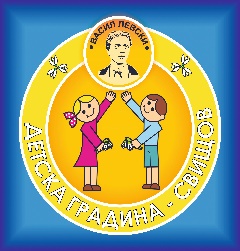 гр. Свищов, ул. “Георги Владикин” №3, п.к. 31, тел.0631/6 02 99,e-mail vasillevski1@abv.bg          УТВЪРЖДАВАМ:АНТОНИЯ МАТОВАДиректор на ДГ ”Васил Левски”гр. Свищов          ЗАПОВЕД № 380/13.03.2024ПЛАН-ПРОГРАМА ПО БЕЗОПАСНОСТ НА ДВИЖЕНИЕТО ПО ПЪТИЩАТА НА ДЕТСКА ГРАДИНА „ВАСИЛ ЛЕВСКИ“- СВИЩОВ2024 г.Годишният план-програма по БДП е разработен в съответствие с Националната стратегия за безопасност на движението по пътищата в Република България 2021 – 2030 г., План за действие 2024 г. за БДП на МОН към Националната стратегия за безопасност на движението по пътищата в Република България 2021-2030 г. и секторната Стратегия за безопасност на движението по пътищата /2021-2030/.          Планът е обект на актуализация в началото на всяка учебна година за съответните години от Плана за действие 2021 - 2023 към Националната стратегия за безопасност на движението по пътищата, както и при необходимост. Актуализацията е възможна с оглед конкретизиране на мерките на годишна база, както и планиране на нови мерки, за които има обективна необходимост да бъдат включени в Плана за действие съгласно годишните приоритети и оперативните цели на държавната политика по БДП.           Настоящият План-програма по безопасност на движението по пътищата на ДГ „Васил Левски“, гр. Свищов– 2021г. е приет на Педагогически съвет с протокол № 4  от 12.03.2024 год. Утвърден е със Заповед № 380 от 13.03.2024 год. на директора на Детска градина „Васил Левски“, гр. Свищов. ТЕМАТИЧНО НАПРАВЛЕНИЕ 1: УПРАВЛЕНИЕ, ОСНОВАНО НА ИНТЕГРИТЕТТЕМАТИЧНО НАПРАВЛЕНИЕ 1: УПРАВЛЕНИЕ, ОСНОВАНО НА ИНТЕГРИТЕТТЕМАТИЧНО НАПРАВЛЕНИЕ 1: УПРАВЛЕНИЕ, ОСНОВАНО НА ИНТЕГРИТЕТТЕМАТИЧНО НАПРАВЛЕНИЕ 1: УПРАВЛЕНИЕ, ОСНОВАНО НА ИНТЕГРИТЕТТЕМАТИЧНО НАПРАВЛЕНИЕ 1: УПРАВЛЕНИЕ, ОСНОВАНО НА ИНТЕГРИТЕТТЕМАТИЧНО НАПРАВЛЕНИЕ 1: УПРАВЛЕНИЕ, ОСНОВАНО НА ИНТЕГРИТЕТТЕМАТИЧНО НАПРАВЛЕНИЕ 1: УПРАВЛЕНИЕ, ОСНОВАНО НА ИНТЕГРИТЕТ1No1No2Наименование на мярката 3Ефект на мярката4Отговорник по мярката5Индикатор и срок по мярката, докладвани на заседания на ДОККПБДП и в годишния доклад за изпълнение на политиката по БДП  6Източник на информация за докладване на изпълнението на мярката1.1 1.1 Цел: Прилагане на интегрирана система за планиране, изпълнение, отчитане, контрол и оценка на политика по БДП в ДГ „Васил Левски“, гр. СвищовЦел: Прилагане на интегрирана система за планиране, изпълнение, отчитане, контрол и оценка на политика по БДП в ДГ „Васил Левски“, гр. СвищовЦел: Прилагане на интегрирана система за планиране, изпълнение, отчитане, контрол и оценка на политика по БДП в ДГ „Васил Левски“, гр. СвищовЦел: Прилагане на интегрирана система за планиране, изпълнение, отчитане, контрол и оценка на политика по БДП в ДГ „Васил Левски“, гр. СвищовЦел: Прилагане на интегрирана система за планиране, изпълнение, отчитане, контрол и оценка на политика по БДП в ДГ „Васил Левски“, гр. Свищов1.1.1 1.1.1 Отчитане изпълнението на План-програмата по БДП в ДГ „Васил Левски“ за2023 г. пред ДАБДП.Годишна отчетностна цялостнатаполитика по БДП за2023 г. в ДГ „Васил Левски“.Директор на ДГУКБДПГодишен доклад по План-програмата за действие заБДП за 2023 г. до ДАБДП заизпълнени мерки по БДП вДГ „Васил Левски“Срок:10 януари 2024 г.Годишен докладпо План-програмата.Информация заизпълнение намерките.1.1.21.1.2Годишна актуализация на План-програмата по БДП Гъвкавост иадаптивност нагодишнотоизпълнение наполитиката по БДП вДГ „Васил Левски“Директор,УКБДП Актуализирана План-програмаза БДП.Предложения накомпетентните институции.Срок: за актуализацията -01.03.2024 г.АктуализиранаПлан-програма заБДП в ДГ „Васил Левски“1.1.31.1.3Поместване на годишната План-програма по БДП на интернетстраницата на ДГ „Васил Левски“.Осигуряване напубличност наполитиката по БДПв ДГ „Васил Левски“Директор,Учители, Комисия по БДП в ДГОсигуряване на публичностна политиката по БДП в ДГ „Васил Левски“Срок: 01.03.2024 г.Интернетстраницата на ДГ „Васил Левски“1.1.41.1.4Наблюдение и оценка наизпълнението на мерките по БДП вДГ „Васил Левски“.Подготвенаинформация за целитена годишендоклад на План -програмата по БДППредприемане накорективни действия заподобряванеизпълнението наполитиката.Директор на ДГ „Васил Левски“Анализ, управленски контроли вземане на решения повреме на изпълнението намерките по БДП.Прилагане на методологияна данни за състоянието навъзпитанието и обучениетопо БДП.Преценка на мерките отгледна точка на технитерезултати и въздействие,както и на потребностите,чието удовлетворяване сецели с тях.Срок: постоянен Годишен доклад за изпълнение на План-програмата по БДП в ДГ „Васил Левски“Данни за състоянието на възпитанието и обучението на децата по БДП в ДГ „Васил Левски“1.1.51.1.5Планиране и финансово осигуряване на мерки по БДП в рамките на бюджета на ДГ „Васил Левски“Планово и финансово обезпечаване на мерките по БДП в ДГ „Васил Левски“Директор, УКБДППредвиждане на устойчиво финансиране на мерките по БДП в годишните бюджетни разчети на ДГ „Васил Левски“Срок: постоянен. Изпълнение намеркитеза БДП,представена отдиректора на ДГ „Васил Левски“1.21.2Цел:Подобряване на координацията и задълбочаване на взаимодействието между институциите при изпълнение на държавната политика в областтаЦел:Подобряване на координацията и задълбочаване на взаимодействието между институциите при изпълнение на държавната политика в областтаЦел:Подобряване на координацията и задълбочаване на взаимодействието между институциите при изпълнение на държавната политика в областтаЦел:Подобряване на координацията и задълбочаване на взаимодействието между институциите при изпълнение на държавната политика в областтаЦел:Подобряване на координацията и задълбочаване на взаимодействието между институциите при изпълнение на държавната политика в областта1.2.21.2.2Изпълнение на методически указания на ДАБДП в изпълнение на НСБДП и произтичащите от нея документи.Стандартизиране на планирането, изпълнението, оценката и отчитането на държавната политика по БДП. Директор, УКБДП,  Пед. специалистиИзпълнени методически указания. Срок: постоянен.Информация за изпълнени мерки по БДП за целите на УКБДП на ДГ „Васил Левски“Кореспонденция между институциите1.51.5Цел:Осъществяване на ефективна комуникация и създаване на широка рамка на сътрудничество и съпричастност за различните аспекти от БДПЦел:Осъществяване на ефективна комуникация и създаване на широка рамка на сътрудничество и съпричастност за различните аспекти от БДПЦел:Осъществяване на ефективна комуникация и създаване на широка рамка на сътрудничество и съпричастност за различните аспекти от БДПЦел:Осъществяване на ефективна комуникация и създаване на широка рамка на сътрудничество и съпричастност за различните аспекти от БДПЦел:Осъществяване на ефективна комуникация и създаване на широка рамка на сътрудничество и съпричастност за различните аспекти от БДП1.5.11.5.1Прилагане на единна комуникационна стратегия по БДП. Провеждане на целенасочена комуникационна и медийна политика.Излъчване на ясни и единни послания на ДГ „Васил Левски“ и ангажираните държавни институции в общественото пространство. Директор на ДГ„Васил Левски“Активна медийна политика. Срок: постоянен. Официална интернет страница на ДГ „Васил Левски“.ТЕМАТИЧНО НАПРАВЛЕНИЕ 2: СОЦИАЛНО ОТГОВОРНО ПОВЕДЕНИЕ: УЧЕНЕ ПРЕЗ ЦЕЛИЯ ЖИВОТТЕМАТИЧНО НАПРАВЛЕНИЕ 2: СОЦИАЛНО ОТГОВОРНО ПОВЕДЕНИЕ: УЧЕНЕ ПРЕЗ ЦЕЛИЯ ЖИВОТТЕМАТИЧНО НАПРАВЛЕНИЕ 2: СОЦИАЛНО ОТГОВОРНО ПОВЕДЕНИЕ: УЧЕНЕ ПРЕЗ ЦЕЛИЯ ЖИВОТТЕМАТИЧНО НАПРАВЛЕНИЕ 2: СОЦИАЛНО ОТГОВОРНО ПОВЕДЕНИЕ: УЧЕНЕ ПРЕЗ ЦЕЛИЯ ЖИВОТТЕМАТИЧНО НАПРАВЛЕНИЕ 2: СОЦИАЛНО ОТГОВОРНО ПОВЕДЕНИЕ: УЧЕНЕ ПРЕЗ ЦЕЛИЯ ЖИВОТТЕМАТИЧНО НАПРАВЛЕНИЕ 2: СОЦИАЛНО ОТГОВОРНО ПОВЕДЕНИЕ: УЧЕНЕ ПРЕЗ ЦЕЛИЯ ЖИВОТТЕМАТИЧНО НАПРАВЛЕНИЕ 2: СОЦИАЛНО ОТГОВОРНО ПОВЕДЕНИЕ: УЧЕНЕ ПРЕЗ ЦЕЛИЯ ЖИВОТ2.1Цел:Превенция на рисковете за здравето и живота на децата при взаимодействието им с пътната система като участници в движението по пътищатаЦел:Превенция на рисковете за здравето и живота на децата при взаимодействието им с пътната система като участници в движението по пътищатаЦел:Превенция на рисковете за здравето и живота на децата при взаимодействието им с пътната система като участници в движението по пътищатаЦел:Превенция на рисковете за здравето и живота на децата при взаимодействието им с пътната система като участници в движението по пътищатаЦел:Превенция на рисковете за здравето и живота на децата при взаимодействието им с пътната система като участници в движението по пътищатаЦел:Превенция на рисковете за здравето и живота на децата при взаимодействието им с пътната система като участници в движението по пътищата2.1.1Оптимизирано обучение на деца  по БДП в системата на образованието в единна концептуална рамка:заделяне на финансови, технически и човешки ресурси за обезпечаване на обучението по БДП; определяне на конкретни образователни цели като минимални изисквания за обучение по БДП в детската градина; интегриране на темите по БДП в темите от образователното съдържание по различните образователни направленияприлагане на единни образователни стандарти;използване на учебни материали и подходи, адаптирани както към възрастта и зрелостта на обучаваните;обучение с натрупване, при което всяко ниво на обучение надгражда предишното;насоченост на БДП не само към придобиване на знания и разбиране на правилата за движение, но и към промяна на нагласите и мотивацията;практическа насоченост на обучението – ситуациите да се провеждат не само в детската градина, но също така да включват обучение и опит на практика - както в защитена среда, така и в реални условия, адаптирани към ролята, която имат в системата за движениеосигуряване на механизъм за обратна връзка и оценка на ефективността на обучението по БДП.Оптимизирано обучение на деца  по БДП в системата на образованието в единна концептуална рамка:заделяне на финансови, технически и човешки ресурси за обезпечаване на обучението по БДП; определяне на конкретни образователни цели като минимални изисквания за обучение по БДП в детската градина; интегриране на темите по БДП в темите от образователното съдържание по различните образователни направленияприлагане на единни образователни стандарти;използване на учебни материали и подходи, адаптирани както към възрастта и зрелостта на обучаваните;обучение с натрупване, при което всяко ниво на обучение надгражда предишното;насоченост на БДП не само към придобиване на знания и разбиране на правилата за движение, но и към промяна на нагласите и мотивацията;практическа насоченост на обучението – ситуациите да се провеждат не само в детската градина, но също така да включват обучение и опит на практика - както в защитена среда, така и в реални условия, адаптирани към ролята, която имат в системата за движениеосигуряване на механизъм за обратна връзка и оценка на ефективността на обучението по БДП.Изпълнение на програмите за обучение по БДП в I, II, III и IV група, спазване графика за провеждане на ситуациите.Поставяне на темата във фокуса на обществен дебат Подобрено управление на дейностите за възпитание и обучение на децата от ДГ „Васил Левски“ по БДП Директор на ДГ „Васил Левски“,педагогически специалистиПодобрено управление на дейностите за възпитание и обучение на децата от ДГ „Васил Левски“ по БДП; Подготвени деца  в областта на БДП Реализирани ситуации  по БДПИзпълнени мерки за подобряване обучението на децата по БДП. Срок: постоянен.Заседания наКомисията поБДП;Годишен докладПлан-програматапо БДП на ДГ „Васил Левски“ 2.1.2Повишаване квалификацията на педагогическите специалисти. Повишаване квалификацията на педагогическите специалисти. Подготвени педагогически специалисти в областта на БДП.Директор на ДГ „Васил Левски“Изпълнени мерки за подобряване квалификацията на педагогическите специалисти по БДП в ДГ „Васил Левски“. Срок: постоянен.Информация отзаседания накомисията поБДП в ДГ „Васил Левски“Годишен докладза изпълнение наПлан-програматапо БДП в ДГ 2.1.3Организиране и провеждане на  извънкласни инициативи по БДП за децата в ДГ „Васил Левски“Организиране и провеждане на  извънкласни инициативи по БДП за децата в ДГ „Васил Левски“Подготвени деца в областта на БДП. Директор на ДГ „Васил Левски“, Комисия по БДПИзпълнени извънкласни инициативи по БДП за децата в ДГ „Васил Левски“Срок: постоянен.Информация отзаседания накомисията поБДП в ДГ „Васил Левски“Годишен докладза изпълнение наПлан-програматапо БДП в ДГ2.1.4Организиране и провеждане на национални състезания по БДП, национални, регионални и общински извънкласни инициативи за деца и ученици в системата на образованието, свързани с културата на движение по пътищата.Организиране и провеждане на национални състезания по БДП, национални, регионални и общински извънкласни инициативи за деца и ученици в системата на образованието, свързани с културата на движение по пътищата.Подготвени деца в областта на БДП. Подкрепа за творческите изяви на децата по темата за БДП.Директор на ДГ „Васил Левски“, МОН МВР, Сектор Пътна полиция ДОККПБДП, училища, ЦПЛР, ДПО,  ДСПУО, ДПООИзпълнени инициативи по БДП за деца и ученици в системата на образованието.Срок: постоянен.Информация отзаседания накомисията поБДП в ДГ „Васил Левски“Годишен докладза изпълнение наПлан-програматапо БДП в ДГ2.1.5Ограничаване на рисковете от ПТП при осъществяване на организиран превоз на деца, свързан с учебна и/или извънучебна дейност на ДГ „Васил Левски“. Ограничаване на рисковете от ПТП при осъществяване на организиран превоз на деца, свързан с учебна и/или извънучебна дейност на ДГ „Васил Левски“. Осигурен безопасен транспорт за децата от ДГ“Васил Левски“. Директор на ДГ „Васил Левски“,училища, МВР, Сектор Пътна полицияИзпълнени мерки за ограничаване на рисковете от ПТП при осъществяване на организиран превоз на деца. Срок: постоянен.Годишен докладза изпълнение наПлан-програматапо БДП в ДГ „Васил Левски“2.1.6Провеждане на кампании на ДГ „Васил Левски“, съвместни с институциите в областта на БДП, насочени към децата Провеждане на кампании на ДГ „Васил Левски“, съвместни с институциите в областта на БДП, насочени към децата Подготвени деца в областта на БДП.Повишаване на информираността за рисковите фактори, свързани с  безопасността на движението по пътищата.Директор на ДГ“Васил Левски“;Педагогическиспециалисти;МВР, СекторПътна полицияПовишаване на обществената ангажираност и чувствителност по темата за БДППроведени инициативиИзпълнени кампанийни инициативи в областта на БДП, насочени към деца и ученици.  Срок: постоянен.Годишен докладза изпълнение наПлан-програматапо БДП в ДГ „Васил Левски“2.1.6.2Провеждане на кампания "Посланията на есенния лист". "Посланията на есенния лист" – деца връчват своите послания за спазване на правилата за движение по пътищата, прикрепени към есенен лист, на водачите на МПС.Провеждане на кампания "Посланията на есенния лист". "Посланията на есенния лист" – деца връчват своите послания за спазване на правилата за движение по пътищата, прикрепени към есенен лист, на водачите на МПС.Фокусиране на вниманието на децата, учениците, водачите на МПС и на всички участници в движението върху необходимостта от засилване на вниманието и бдителността в есенно-зимните условия.Директор на ДГ „Васил Левски“, УКБДП, Сектор „Пътна полиция”, , СБА, БЧК, НДПКИзпълнена кампания в областта на БДП, насочени към деца и ученициСрок: ЕжегодноОктомври-Ноември Докладвана от отговорните институции информация2.1.7Провеждане на кампании на ДГ „Васил Левски“  за безопасна градска мобилност, насочени към деца и родители Провеждане на кампании на ДГ „Васил Левски“  за безопасна градска мобилност, насочени към деца и родители Подготвени деца  в областта на БДППовишаване на информираността за рисковите фактори, свързани с  безопасността на движението по пътищатаПедагогическиспециалисти;МВР, СекторПътна полицияИзпълнени кампанийни инициативи в областта на БДП, насочени към деца и ученици Срок: постоянен.Годишен докладза изпълнение наПлан-програматапо БДП в ДГ „Васил Левски“2.3Цел:Повишаване на обществената чувствителност към темата за БДПЦел:Повишаване на обществената чувствителност към темата за БДПЦел:Повишаване на обществената чувствителност към темата за БДПЦел:Повишаване на обществената чувствителност към темата за БДПЦел:Повишаване на обществената чувствителност към темата за БДПЦел:Повишаване на обществената чувствителност към темата за БДП2.3.2Отбелязване на 29 юни – Деня на безопасността на движението по пътищата.Отбелязване на 29 юни – Деня на безопасността на движението по пътищата.Популяризиране на политиката за БДП.Директор на ДГ „Васил Левски“, педагогически специалисти, МВР, МОН, МЗ, МТИТС/ИААА, МРРБ/АПИ, ОКБДП, общини, в партньорство с НПО, граждански организацииОрганизирани и проведени мероприятия.Срок: ежегодно, 29 юни.Докладвана от отговорните институции информация – регулярно за  заседания на ДОККПБДП, ОКБДП и годишно в годишния доклад за изпълнение на политиката по БДП.Годишен докладза изпълнение наПлан-програматапо БДП в ДГ „Васил Левски“